Western Australia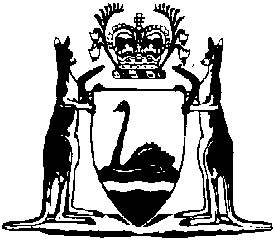 Government Railways By-laws — By-law 77
(Reservation of Seats in Trains)Compare between:[03 Nov 1961, 00-b0-04] and [12 Dec 2003, 00-c0-08]Western AustraliaGOVERNMENT RAILWAYS ACT 1904Government Railways By-laws — By-law 77
(Reservation of Seats in Trains)77.	Reservation of Seats in Trains.		Seats are reserved in Country Trains on payment of a prescribed fee, and a special seat ticket is issued which entitles the holder to occupy the seat bearing the corresponding number. The indicators fixed above the seats indicate whether they are reserved or vacant. Any passenger who shall occupy the seat in a railway carriage of any other passenger who has paid the prescribed reservation fee for that particular seat shall be liable to a penalty not exceeding £4.	[By-law 77 amended in Gazette 3 November 1961 p.3083.]Notes1.	This is a compilation of Government Railways By-laws — By-law 77 and includes the amendments referred to in the following Table.Compilation tableCitationGazettalCommencementGovernment Railways By-laws — By-law 775 Aug 1921 p.13475 Aug 19213 Nov 1961 p.3083